Рабочая программа на 2016-2017 учебный годк дополнительной общеобразовательной общеразвивающей программе«Театральное творчество»Форма реализации программы – очнаяГод обучения – второйНомер группы - 2Возраст обучающихся: 10-15 летг.ЕнисейскПОЯСНИТЕЛЬНАЯ ЗАПИСКАНаправленность программы: художественная.Содержание учебного предмета «Театральное творчество» направлено: на формирование у учащихся эстетических взглядов, нравственных установок и потребности общения с духовными ценностями, произведениями искусства; на воспитание активного зрителя, участника творческой самодеятельности, а также на приобретение детьми начальных художественно-творческих умений и навыков в театральном искусстве. Программа рассчитана на обучение детей в возрасте от 6-9 лет.                           Программа по учебному предмету «Театральное творчество» составлена с учетом возрастных особенностей детей и возможностей игровых методов обучения, а именно: - игры являются одним из способов постижения мира, а также адаптации ребенка в социальной среде; - игровая методика обучения способствует развитию у детей воображения, внимания, памяти;- театральные беседы и игры способны реализовать потребности детей в  самовыражении, а также раскрыть их творческий потенциал; они способствуют развитию у детей познавательных интересов;- театральные игры обладают огромным потенциалом по раскрепощению, творческому преобразованию и раскрытию личности.В игре ребенок испытывает радость общения, открывает в себе новые возможности. Срок реализации учебного предметаСрок освоения программы «Театральное творчество» составляет 2 года. Количество часов в год – 144 ч., всего – 288 ч. Продолжительность учебных занятий – 45 мин, перемена – 10 мин.Цель:Художественно-эстетическое развитие личности ребёнка на основе приобретённых им в процессе освоения  программы театрально-исполнительских знаний, умений и навыков.                Задачи:Создать  условия для приобретения детьми опыта творческой деятельности (исполнительского мастерства).Развить способности к продуктивной индивидуальной и коллективной деятельности.Познакомить учеников с театром, как видом искусства.Способствовать формированию у детей и подростков устойчивого интереса к театральному искусству.Способствовать формированию у учащихся духовно-нравственной позиции.Развивать личностные и творческие способности детей.Снять психологические и мышечные зажимы.Научить в области актёрского мастерства его основным  элементам,  основам сценического действия.Дать основные теоретические понятия:- о сценическом этюде и его драматургическом построении;- о выразительных средствах сценического действия и их разновидностях;- о событии и событийном ряде;- о втором плане роли и внутреннем монологе;- о сюжете и его структуре;- о роли жанра и стиля в драматургии;- об особенностях различных школ актёрского мастерства;- об элементах  системы К.С.Станиславского: воображение, фантазия, внимание, отношение, оценка факта, предлагаемые обстоятельства. Сценическое действие, задача, цель, сверхзадача, атмосфера, физическое самочувствие, конфликт, событие;- уметь пользоваться профессиональной лексикой.10. Развивать в процессе работы на сцене в форме творческой мастерской и творческой лаборатории:- наблюдательность;- творческую фантазию и воображение;- внимание и память;- ассоциативное и образное мышление;- чувство ритма;- логическое мышление;- способность выстраивать событийный ряд;- способность определения основной мысли, идеи произведения- способность анализировать предлагаемый материал и формулировать свои мысли;- уметь донести свои идеи и ощущения до зрителя.11.  Развивать в процессе постановочной работы:- партнёрские отношения в группе, учить общению друг с другом, взаимному уважению, взаимопониманию;- развивать эмоциональную сферу личности ребёнка, в том числе к состраданию, сочувствию;- самодисциплину;- организаторские способности;- умение преподнести и обосновать свою мысль;- художественный вкус;- коммуникабельность;- трудолюбие;- активность.Используются следующие виды контроля: текущий и итоговый. Основной способ контроля – педагогическое наблюдение. Подведение текущих итогов проводится на открытых занятиях по окончании тематических блоков в конкурсах, фестивалях, смотрах. Итоговая аттестация (по истечении 2 года реализации программы в мае) – просмотр.
Методы обучения:Для достижения поставленной цели и реализации задач предмета используются следующие методы обучения: практические: - игры, тренинги как комплекс  упражнений, целью которых является  приобретение и закрепление определенных  навыков; - творческие задания: письменные и устные (сочинения, рисунки),  сценические (этюды, мини спектакли);наглядные:- просмотр видеозаписей спектаклей и презентаций по конкретным темам;- просмотр  спектаклей для детей, посещение концертов и выставок   с обязательным обсуждением увиденного; - просмотр творческих работ учащихся в различных видах деятельности; репродуктивные: - участие в концертах, театрализованных тематических вечерах, спектаклях, конкурсах и  фестивалях различного уровня;частично-поисковые:- совместный с преподавателем выбор репертуара, определение темы, жанра;- разработка этюдов к образу, экспромтов, импровизаций;проблемные:- создание проблемных ситуаций и поиска различных способов решения задачи.  Описание материально-технических условий реализации учебного предметаСредства, необходимые для реализации программыДидактические:   - наглядные и учебно-методические пособия;- методические рекомендации; - наличие учебной и методической литературы для учащихся и педагога.Материально-технические:- учебная аудитория, соответствующая требованиям санитарным нормам и правилам; - сценическая площадка с наличием звуковой и световой аппаратуры;- учебная мебель (стулья, сценические станки, кубы, стол, лавки);- спортивный инвентарь (маты, обручи, скакалки, мячи);- видеомагнитофон, DVD проигрыватель;- проектор и экран;- слайды, диски;- компьютер, оснащенный звуковыми колонками;- видеотека;- использование сети Интернет;- материальная база для создания слайдов, дисков, видеороликов;- спортивная форма, желательно однотонного цвета; удобная, нескользкая обувь в целях обеспечения техники безопасности на занятиях и свободы движения в процессе  занятий;-помещение для хранения реквизита и бутафории;-библиотека  ЦДО.V.	МЕТОДИЧЕСКОЕ ОБЕСПЕЧЕНИЕ УЧЕБНОГО ПРОЦЕССАГлавная задача  и особенности первого года обучения.На занятиях   главной задачей  является не обучение  актерскому ремеслу, а развитие у ребенка его творческих способностей (творческого  мышления).   рассматривается каждый учащийся  как   личность неповторимая и особенная с учетом его психофизических и возрастных возможностей.Создание ситуаций успеха на занятиях по программе является одним из основных методов эмоционального стимулирования учащегося и представляет собой специально созданные педагогом цепочки таких ситуаций, в которых ребёнок добивается хороших результатов, что ведёт к возникновению у него чувства уверенности в своих силах и «лёгкости» процесса обучения.Особенности возрастной психологии состоят в том, что ребенок 6-8 лет легче фантазирует не на бытовые темы, а на более абстрактные и далекие от реалий темы. Поэтому для пробуждения первых навыков фантазирования  даются темы, далекие от бытовых условностей: «африканский» язык, первобытные танцы, инопланетные цветы и существа. То, что пробуждают перво-чувства,  перво-ощущения, перво-эмоцию,  перво-взгляд.  Учащийся  вовлекается в процесс поиска новых «форм жизни», элементарного способа существования и общения.Чтобы сам процесс игры  доставлял радость. И в то же время, чтобы ребенок  осознавал важность и значимость творческого процесса, не превращая его в баловство или «длинную переменку».Так же в первый год обучения соблюдается правило: создавая игровую ситуацию, увлечь детей импровизацией и творчеством, результатом которых является участие в 5-10-минутном импровизационном спектакле, сочинённом самостоятельно и разыгранном индивидуально или в группе в жанре «театра на столе».СПИСОК ЛИТЕРАТУРЫ И ИНТЕРНЕТ-РЕСУРСОВАнуфриев А. Ф. и др. Как преодолеть трудности в обучении детей. - М., 2001Гавриленко Н. Театральные уроки.  «Начальная школа», 2005: №1Гаврина С.Е. и др. Развиваем внимание (рабочая тетрадь). - М., 2003Генералова И.А. Театр. Пособие для дополнительного образования. 2, 3, 4 классы.  - М., Баласс, 2004Гипиус С.В. Актерский тренинг. Гимнастика чувств.  СПб, Прайм-Еврознак, 2008Голубовский Б.Г. Читайте ремарку. – М., «ГИТИС», 2004Голубовский Б.Г. Актер - самостоятельный художник. - М., «Я вхожу в мир искусства», 2004Голубовский Б.Г. Путь к спектаклю. - М., «Я вхожу в мир искусства», 2005Голубовский Б.Г. Большие, маленькие театры. - М., Издательство имени Собашниковых,1998Голубовский Б.Г. Шаг в профессию. - М., «ГИТИС», 2002Голубовский Б.Г. Наблюдения. Этюд. Образ. - М., «ГИТИС», 2001Гурков А.Н. Школьный театр. - Ростов н/Д: Феникс, 2005Доронова Т.Н. Играем в театр. - М., Просвещение, 2004Ершова А., Захарова Е. Искусство в жизни детей. - М., «Просвещение» 1991Ершов П.М. Технология актерского искусства. - М., ТОО «Горбунок», 1992Ершова А., Букатов Б. Актерская грамота – подросткам. - М., «Просвещение», 1994Ершов П.М. Искусство толкования. «Режиссура как практическая психология». Т 1. - Дубна, Издательский  центр «Феникс», 1997Ершов  П.М. Искусство толкования.  т.2. - Дубна, Издательский центр «Феникс», 1997Зинкевич-Евстигнеева Т.Д. Развивающая сказкотерапия.  - СПб, Речь, 2006 Зинкевич-Евстигнеева Т.Д., Грабенко Т.М. Игры в сказкотерапии. - СПб, Речь, 2006Кипнис М.Ш. Актерский тренинг.  - СПб,  Прайм-Еврознак, 2008Кнебель М.И. О действенном анализе пьесы и роли.- М., «Театр», 1955: №№ 1-2Кожанова. Как хорошо, что есть театр. - «Начальная школа», 2005: №1Колчеев Ю.В. Театрализованные игры в школе. М., «Школьная пресса», 2000Кравцова Е.Е. Разбуди в ребёнке волшебника.  - М., Просвещение, 2006Мастерская чувств (Предмет «Театр» в начальной школе). Методическое пособие. Ч. 1,2.   - М., ГОУДОД ФЦРСДОД, 2006Михайлова А.Я. Ребенок в мире театра.  - М., «Я вхожу в мир искусства», 2004Миллер С. Психология игры.  - СПб, 1999Немировский А.В. Пластическая выразительность актёра. - М., Искусство,1976Новицкая Л.Н. Уроки вдохновения. – М., ВТО, 1984О школьном театре.  «Классный руководитель», 2002: № 6Погосова Н.М. Погружение в сказку. Коррекционно-развивающая программа для детей.  - СПб, Речь; М., Сфера, 2008 Попов П.Г. Жанровое решение спектакля.  - М., ВЦХТ (“Я вхожу в мир искусств”), 2008Рабочая книга школьного психолога / под ред. И. В. Дубровиной.  - М., 1987Рутберг И.Г. Пантомима. Первые опыты. - М., Искусство, 1972Самоукина Н.В. Игры в школе и дома: психотехнические упражнения и коррекционные программы.  - М., 1993Скрипник И.С. Театр теней. – М.: АСТ; Донецк: Сталкер, 2005Скурат Г.К. Детский психологический театр: развивающая работа с детьми и подростками.  - СПб, Речь, 2007Станиславский К.С. Работа актёра над собой. – М., «Искусство», 1954-1961Стреллер Д. Театр для людей. - М. «Радуга», 1984Субботина Л.Ю. Детские фантазии: Развитие воображения у детей. – Екатеринбург, У-Фактория, 2006 Сценическая акробатика в физическом тренинге актера по методике А.Дрознина. - М., ВЦХТ («Я вхожу в мир искусств»), 2005Театр: практические занятия в детском театральном коллективе. - М., «Я вхожу в мир искусства», 2001Театр, где играют дети (учебно-методическое пособие для руководителей детских театральных коллектив) под редакцией А.Б.Никитиной. – М., Гуманит. изд. центр ВЛАДОС, 2001 Ткачева Е.М. Пьесы. - М., ВЦХТ (“Репертуар для детских и юношеских театров”), 2008Чехов М. Об искусстве актера. Т.2. - М., «Искусство», 1995Чурилова Э.Г. Методика и организация театрализованной деятельности М., «Владос» 2004 Шихматов Л. Сценические Этюды. -  М., «Просвещение» 1971Школа творчества: Авторские программы эстетического воспитания детей средствами театра. - М., ВЦХТ, 1998Энциклопедия для детей. Искусство. Музыка. Театр. Кино. – М., «Аванта», 2003Янсюкевич В.И. Репертуар для школьного театра: Пособие для педагогов. - М., Гуманит. изд. центр ВЛАДОС, 2001 Список рекомендуемых Интернет-ресурсовАктерское мастерство. – Режим доступа: http://acterprofi.ru.Каталог: Театр и театральное искусство. – Режим доступа: http://www.art-world-theatre.ru.Театральная библиотека: пьесы, книги, статьи, драматургия. – Режим доступа  http://biblioteka.teatr-obraz.ruХрестоматия актёра. – Режим доступа: http://jonder.ru/hrestomatВ. П. Шильгави. Начнём с игры. 01. Мы будем играть. http://dramateshka.ru/index.php/education/4032-v-p-shiljgavi-nachnyom-s-igrih-01-mih-budem-igratj"Лукошко сказок" - сказки для детей. www.lukoshko.netБольшая библиотека для мам и детей. Забавные истории, загадки. www.kid.ruДетская литература и детские книги в бесплатной электронной библиотеке детской литературы. www.kidsbook.ruТеатральная библиотека Сергея Ефимова. http://www.theatre-library.ru/authors/p/panchevБиблиотека Машкова, раздел «Литература для детей». http://lib.ru/Календарный учебно-тематический планпо дополнительной общеобразовательной общеразвивающей программе«Театральное  творчество»на 2016-2017 учебный годМУНИЦИПАЛЬНОЕ АВТОНОМНОЕ ОБРАЗОВАТЕЛЬНОЕ УЧРЕЖДЕНИЕДОПОЛНИТЕЛЬНОГО ОБРАЗОВАНИЯ ДЕТЕЙ«ЦЕНТР ДОПОЛНИТЕЛЬНОГО ОБРАЗОВАНИЯ»г. ЕНИСЕЙСКА КРАСНОЯРСКОГО КРАЯ(МАОУ ДОД ЦДО)Рекомендована решениемметодического советаМАОУ ДОД ЦДОот 15.09.2016 г.Протокол №2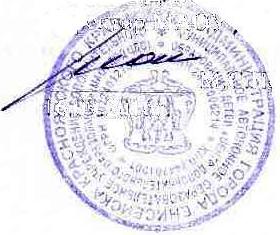 УТВЕРЖДАЮДиректор МАОУ ДОД ЦДО____________ М.С.Пожога16.09.2016г.Составитель:Лыжин К.Б.,педагог дополнительного образования МАОУ ДОД ЦДО№ п/пДата (месяц) проведения занятияТема занятияКоличество часовКоличество часовМесто проведения Форма занятияФорма контроляПримечание№ п/пДата (месяц) проведения занятияТема занятиятеорияпрактикаМесто проведения Форма занятияФорма контроляПримечание109Вводный урок «Театр – игра!»14АудиторияБеседа -показ210Игра 1: Азбука тела. Снятие зажимов112АудиторияУпражнения310Игра 2: Беби-степ112АудиторияТренинг 411Игра 3: внимание,  «Внимание»! 112АудиторияУпражнения511,12Игра 4: воображение116АудиторияТренинг 612Игра 5: герой112АудиторияЭтюды 701Игра 6: домашний театрик112Аудитория Этюды 802Игра 7: жизнь сказки120АудиторияЭтюды902,03Игра 8: загадки-превращения116Аудитория Этюды 1004,05Игра 9: заключительная. Прогоны116Сцена Репетиция 1105Игра 10: итоговый показ-2СценаПоказ Итоговая аттестация10134